HSIE: History workbook S1Name: Class:Overview Stage 1 – Present and past family lifeStudents explore differences in family structures and roles of family members today, and how these have changed or remained the same over time. ResourcesActivity 1 Lead pencils, coloured pencils  paperActivity 2 help from an adultLead pencils, coloured pencilspaperActivity 1 My family structureDuring this activity you will construct a concept map, diagram or illustration that graphically represents the structure of your own family. Label it. Resources – lead pencils, colour pencils, paper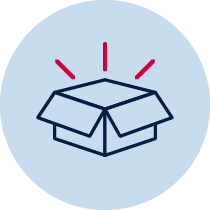 Draw 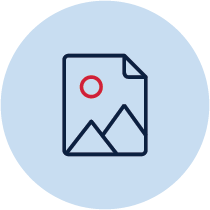  Read and answer these questions. 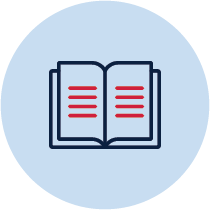 Write 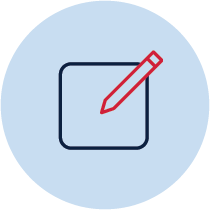 Who is in my immediate family?  ____________________________________________________________________________________________________________________________________________________________________________________________________________________________________________________________________________________What roles do each of my family members have?______________________________________________________________________________________________________________________________________________________________________________________________________________________________________________________________________________________________________________________________________________________________________________________________________________________________Activity 2 Families past and present – similarities and differences.  Compare and contrast the structure and roles of your immediate family and earlier families. Resources – lead pencils, colour pencils, paper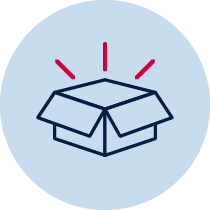 Brainstorm/think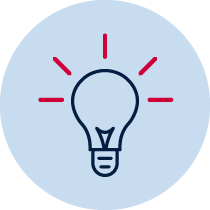 Discuss 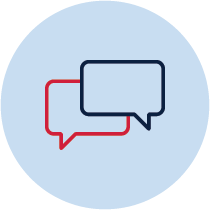 Write 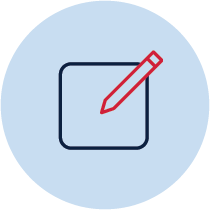 Draw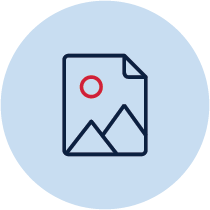 Questions – look at the two sources and answer these questionsExamine the photograph of a family in source 1. What relationships do you think exist between the family members? ________________________________________________________________________________________________________________________________________________________________________________________________________________________________________________________________________________________________________________________________________________________________________Examine the photograph in source 2 and make comparisons to source 1. How have family structures from the past changed or remained the same? ________________________________________________________________________________________________________________________________________________________________________________________________________________________________________________________________________________________________________________________________________________________________________________________________________________________________________________How are these two family structures the same or different to my family structure? ________________________________________________________________________________________________________________________________________________________________________________________________________________________________________________________________________________________________________________________________________________________________________________________________________________________________________________________________________________________________________________________Source 1 – Three generations of a family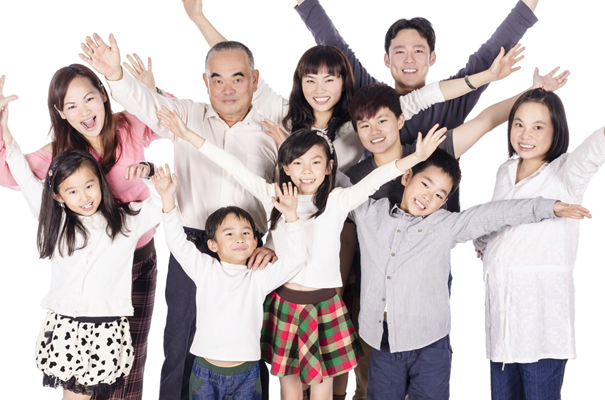 Public domain pictures. Public domain.Source 2 – Couple with seven children in front of their cottage with bark roof, Hill End, 1871-1875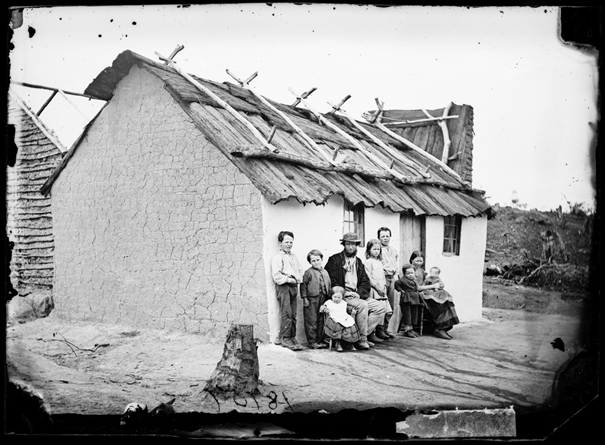 American and Australasian Photographic Company. NSW State Archives on Flickr. No known copyright restrictions.ReflectionThink about what you have learnt in this activity. Use the two stars and a wish structure to guide your reflection.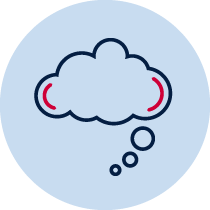 Parent/carer adviceThese activities require students to use a range of primary and secondary information sources. Assistance may be required to interpret and analyse primary and secondary sources of information and some language used in these resources. Parents can talk to their children about their roles as family members and how family structures have changed or remained the same. Students are required to compose written work as part of these activities. Parents may need to provide support in drafting, proof-reading and editing.The structure of my familyStar
Something that went well!Star 
Something that went well!Wish
A goal for next time…